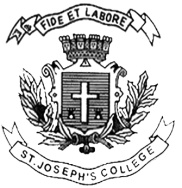 ST. JOSEPH’S COLLEGE (AUTONOMOUS), BANGALORE-27BACHELOR OF VOCATION–II SEMESTERSEMESTER EXAMINATION: APRIL 2018VO 2414: History of Visual Arts(For supplementary candidates only)Attach this question paper with the answer scriptTime-1 ½ hrs					                                       Max Marks-35This paper contains one printed pages and TWO partsAnswer any THREE of the following question in 100 words each. (3X5 = 15)1. What do you mean by ‘Art as Significant form’?2. How did cities and civilizations shape art history?3. Write a short note on Cubism.4. Why is Roman Art referred as ‘off the shelves’ art work?5. Briefly describe Dada art.Answer any TWO of the following question in 300 words each.    (2X10 = 20)6. What is Modern Art? Explain at least three forms of Modern art7. Elucidate the style and subject matter of Baroque art.8. Elucidate the difference between Impression and Expressionism Art.VO-2414-A-16